Publicado en CDMX el 30/04/2018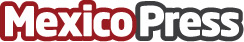 Día del Niño: El regalo perfecto para estimular la creatividad de los niñosHP Deskjet Ink Advantage 3775 contribuye a la expansión de las capacidades de los pequeñosDatos de contacto:Ariana CabreraNota de prensa publicada en: https://www.mexicopress.com.mx/dia-del-nino-el-regalo-perfecto-para-estimular Categorías: Hardware Ocio para niños Dispositivos móviles http://www.mexicopress.com.mx